KARTA KWALIFIKACYJNA UCZESTNIKA WYPOCZYNKUI. INFORMACJE DOTYCZĄCE WYPOCZYNKU3. Adres wypoczynku, miejsce lokalizacji wypoczynku:Ośrodek Wczasowo-Kolonijny „Barka”Ul. Bałtycka 6776-107 JarosławiecTrasa wypoczynku o charakterze wędrownym2:....................................................nie dotyczy............................................................................................Nazwa kraju w przypadku wypoczynku organizowanego za granicą ..............nie dotyczy.......................Klub Sportów Azjatyckich „ATEMI”43-300 Bielsko-Białaul. Widok 12.............................................	..............................................................(miejscowość, data)	(podpis organizatora wypoczynku)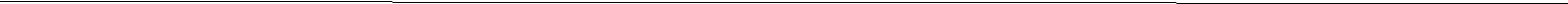 II. INFORMACJE DOTYCZĄCE UCZESTNIKA WYPOCZYNKU1. Imię (imiona) i nazwisko uczestnika:.........................................................................................................................................……………………2. Imiona i nazwiska rodziców:.........................................................................................................................................…………………….........................................................................................................................................……………………3. Rok urodzenia (dd-mm-rrrr):  .......................................................4. Adres zamieszkania:.........................................................................................................................................…………………….........................................................................................................................................……………………5. Adres zamieszkania lub pobytu rodziców3:.........................................................................................................................................……………………6. Numer telefonu rodziców lub numer telefonu osoby wskazanej przez pełnoletniego uczestnika wypoczynku, w czasie trwania wypoczynku.........................................................................................................................................……………………Strona 1 z 5Zał. nr 6 dot. rozporządzeniem Ministra Edukacji Narodowej z dnia 30 marca 2016 r. w sprawie wypoczynku dzieci i młodzieży ( Dz. U. 2016 r. poz. 452).7. Informacja o specjalnych potrzebach edukacyjnych uczestnika wypoczynku, w szczególności o potrzebach wynikających z niepełnosprawności, niedostosowania społecznego lub zagrożenia niedostosowaniem społecznym.........................................................................................................................................…………………….........................................................................................................................................…………………….........................................................................................................................................……………………8. Istotne dane o stanie zdrowia uczestnika wypoczynku, rozwoju psychofizycznym i stosowanej diecie (np. na co uczestnik jest uczulony, jak znosi jazdę samochodem, czy przyjmuje stale leki i w jakich dawkach, czy nosi aparat ortodontyczny lub okulary).........................................................................................................................................…………………….........................................................................................................................................…………………….........................................................................................................................................……………………o szczepieniach ochronnych (wraz z podaniem roku lub przedstawienie książeczki zdrowia z aktualnym wpisem szczepień):tężec .................................................................................................................................błonica ............................................................................................................................dur ...................................................................................................................................inne ............................................................................................................................................................................................................................................................................oraz numer PESEL uczestnika wypoczynku:………………………………………	…………………………………………………………………(data)	(podpis rodziców/pełnoletniego uczestnika wypoczynku)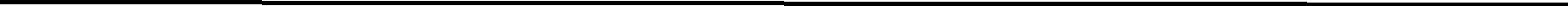 III. DECYZJA ORGANIZATORA WYPOCZYNKU O ZAKWALIFIKOWANIU UCZESTNIKA WYPOCZYNKUDO UDZIAŁU W WYPOCZYNKUPostanawia się1:zakwalifikować i skierować uczestnika na wypoczynek odmówić skierowania uczestnika na wypoczynek ze względu: .........................................................................................................................................……………………………………………………………	…………………………………………………………………(data)	(podpis organizatora wypoczynku)Strona 2 z 5Zał. nr 6 dot. rozporządzeniem Ministra Edukacji Narodowej z dnia 30 marca 2016 r. w sprawie wypoczynku dzieci i młodzieży ( Dz. U. 2016 r. poz. 452).IV. POTWIERDZENIE PRZEZ KIEROWNIKA WYPOCZYNKU POBYTU UCZESTNIKA WYPOCZYNKU W MIEJSCU WYPOCZYNKUUczestnik przebywał.........................................................................................................................................……………………(adres miejsca wypoczynku)od dnia (dzień, miesiąc, rok) .................................. do dnia (dzień, miesiąc, rok) ....................................………………………………………	…………………………………………………………………(data)	(podpis Kierownika wypoczynku)V. INFORMACJA KIEROWNIKA WYPOCZYNKU O STANIE ZDROWIA UCZESTNIKA WYPOCZYNKU W CZASIE TRWANIA WYPOCZYNKU ORAZ O CHOROBACH PRZEBYTYCH W JEGO TRAKCIEVI.  INFORMACJE  I  SPOSTRZEŻENIA  WYCHOWAWCY  WYPOCZYNKU  DOTYCZĄCE UCZESTNIKAWYPOCZYNKU–––––––––––––––Właściwe zaznaczyć znakiem „X”.W przypadku wypoczynku o charakterze wędrownym. 3)W przypadku uczestnika niepełnoletniegoStrona 3 z 5Zał. nr 6 dot. rozporządzeniem Ministra Edukacji Narodowej z dnia 30 marca 2016 r. w sprawie wypoczynku dzieci i młodzieży ( Dz. U. 2016 r. poz. 452).Kierując się doświadczeniem z wieloletniej pracy z dziećmi i młodzieżą oraz biorąc pod uwagę zmiany przepisów: uprzejmie prosimy o podpisanie oświadczenia.O Ś W I A D C Z E N I ESyn/córka będzie przestrzegał(a) Regulaminu obozu. Zobowiązuję się do poniesienia odpowiedzialności materialnej za szkody wyrządzone przez moje dziecko, uczestnika obozu. 3.     W przypadku drastycznego naruszenia Regulaminu może zostać podjęta decyzja o usunięciu uczestnika z placówki na koszt rodziców.W razie zagrożenia życia dziecka zgadzam*/ nie zgadzam się na jego leczenie szpitalne, zabiegi diagnostyczne, operacje. Oświadczam,  ze  wyrażam*/  nie  wyrażam*  zgodę(y)  na  udział  mojego  dziecka: ………………..……………………………………………………………. w rzymsko-katolickich uroczystościach religijnych (niedzielna msza święta) w trakcie pobytu dziecka na koloniach.Wszystkie leki zaordynowane mojemu dziecku na okres jego pobytu na placówce wypoczynku oraz na stałe przekażę (osobiście lub przez dziecko) opiekunowi wraz ze szczegółowym opisem ich zażywania. Wyrażam zgodę na przetwarzanie danych osobowych na potrzeby organizacji wypoczynku letniego zgodnie z ustawą o ochronie danych osobowych*. Wyrażam zgodę na publikację zdjęć, materiałów audio wizualnych- video mojego dziecka, uczestnika obozu w mediach i materiałach promocyjnych klubu ATEMI.Jestem świadoma/y, że organizator nie odpowiada materialnie za rzeczy wartościowe zabrane przez uczestników obozu. Z a ł ą c z n i k i :- Regulamin obozu.*- niepotrzebne skreślić......................(podpis ojca, matki lub opiekuna)Strona 4 z 5Zał. nr 6 dot. rozporządzeniem Ministra Edukacji Narodowej z dnia 30 marca 2016 r. w sprawie wypoczynku dzieci i młodzieży ( Dz. U. 2016 r. poz. 452).Regulamin obozuDo obowiązków każdego uczestnika obozu należy:Aktywnie uczestniczyć w życiu obozu, brać udział we wszystkich zajęciach przewidzianych w planie dnia. W kontaktach z ludźmi, szczególnie z koleżeństwem być uprzejmym i uczynnym. Być dobrą koleżanką lub kolegą w zabawie i rozrywce, w czasie zajęć programowych, opiekować się młodszymi, służyć im pomocą i radą. Wykonywać skrupulatnie wszystkie polecenia Kierownika i wychowawców. Brać czynny udział w pracach Samorządu Obozu. Przestrzegać zasad higieny osobistej, dbać o czystość, ład i porządek, 7.	W czasie wycieczek i zajęć programowych bezwzględnie podporządkować się poleceniom prowadzącego zajęcia.Nie oddalać się poza obręb placówki bez zezwolenia wychowawcy. Chronić dobro własne i cudze, dbać o jego jakość – ewentualne koszty uszkodzeń lub zniszczeń pokryć przed opuszczeniem placówki. Dobrowolnie można zdeponować pieniądze i rzeczy wartościowe u wychowawcy grupy. Na obozie obowiązuje zakaz używania telefonów komórkowych podczas posiłków, zajęć programowych i wychowawczych oraz w trakcie ciszy nocnej. Dopuszczalne jest używanie telefonów komórkowych w godzinach: 19:30-21:30. odurzających także napojów energetycznych.W przypadku poważnego naruszenia regulaminu obozu uczestnik zostanie skreślony z listy uczestników, a po wcześniejszym zawiadomieniu rodziców wydalony z obozu na koszt własny rodziców. W takim wypadku osoba odpowiedzialna za uczestnika powinna odebrać dziecko w ciągu 1 dnia. W przypadku nie odebrania skreślonego z listy uczestnika, Klub ATEMI zastrzega sobie prawo do przekazania Go pod opiekę właściwych władz (policja). 15.	Uczestnik obozu ma obowiązek zapoznania się wraz z Rodzicami/Opiekunami z regulaminem obozu oraz bieżącymi informacjami organizacyjnymi dotyczącymi wypoczynku.Niniejszy regulamin stanowi integralną część karty kwalifikacyjnej uczestnika obozu. Ja niżej podpisany akceptuję powyższe warunki uczestnictwa w obozie.Podpis rodziców .........................................	Data: ……………………………Podpis uczestnika......................................	Data: ……………………………Strona 5 z 5Zał. nr 6 dot. rozporządzeniem Ministra Edukacji Narodowej z dnia 30 marca 2016 r. w sprawie wypoczynku dzieci i młodzieży ( Dz. U. 2016 r. poz. 452).1.Foma wypoczynkukoloniazimowiskoobóz         Xbiwakpółkoloniainna forma wypoczynku …………….. biwakpółkoloniainna forma wypoczynku …………….. 2. Termin wypoczynku:                           06.08.2020r. – 21.08.2020r.  2. Termin wypoczynku:                           06.08.2020r. – 21.08.2020r.  .........................................................................................................................................…………………….........................................................................................................................................…………………….........................................................................................................................................…………………….........................................................................................................................................…………………….........................................................................................................................................………………………………………………………………………………………………………………………………(data)(podpis Kierownika wypoczynku).........................................................................................................................................…………………….........................................................................................................................................…………………….........................................................................................................................................…………………….........................................................................................................................................…………………….........................................................................................................................................………………………………………………………………………………………………………………………………(data)(podpis Wychowawcy wypoczynku)12.Uczestnikobozu  ma  obowiązek  natychmiastowego  powiadomienia  wychowawcylub Kierownika obozu o zaistniałych problemach i wypadkach.lub Kierownika obozu o zaistniałych problemach i wypadkach.13.Na obozieobowiązuje bezwzględny zakaz:  posiadania  i picia  alkoholu, posiadaniai  paleniatytoniu  również  e-papierosów  oraz  posiadania  i  zażywania  środków